Мобильная игра «Ферма финансов»«Ферма финансов» представляет из себя увлекательную мобильную экономическую игру, которая помогает детям понять основы управления бюджетом. Игрокам предстоит выращивать различные виды растений, ухаживать за ними и продавать их урожай на интернет-рынке. Цель игры: получить максимальную прибыль, грамотно распределяя ресурсы и планируя свои расходы. Игра учит детей ответственности, стратегическому мышлению и умению принимать финансовые решения.Принцип игрыВпервые запустив игру, игрока будет ожидать следующая картина, показанная на рисунке 1.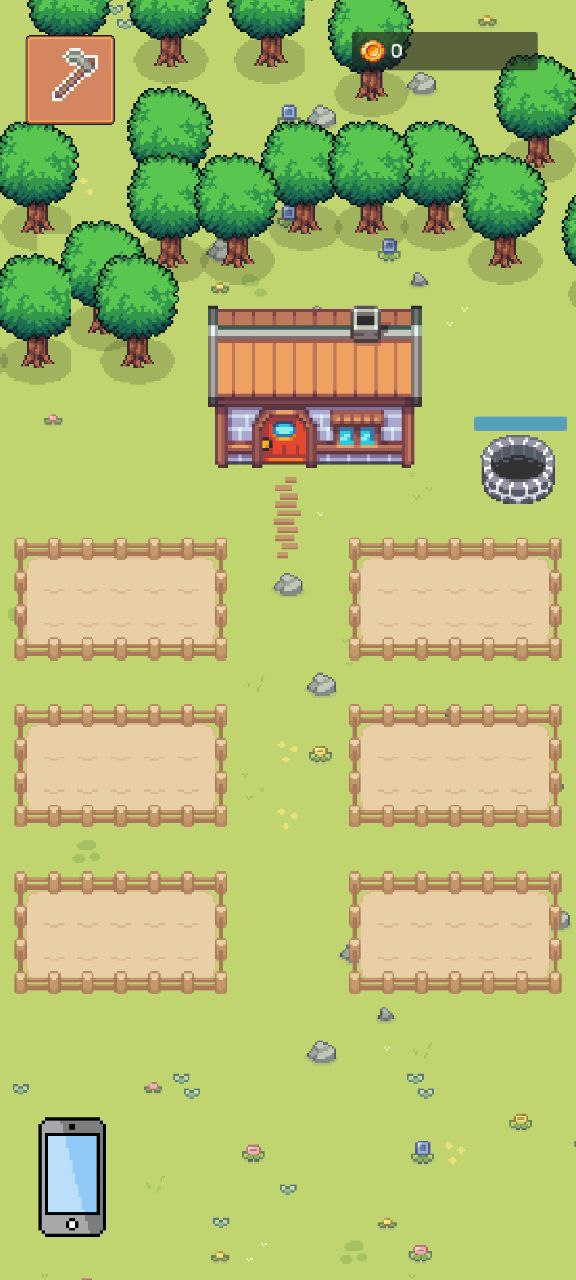 Рисунок 1 – Стартовый экранВерхнем левом углу изображен выбранный игроком предмет, а в правом – его финансы на настоящий момент. На рисунке 1 также можно заметить дом, колодец, грядки и телефон. Нажав на дом, игрокам открывается окно инвентаря (рюкзака), где они могут обнаружить стартовые предметы (рис. 2).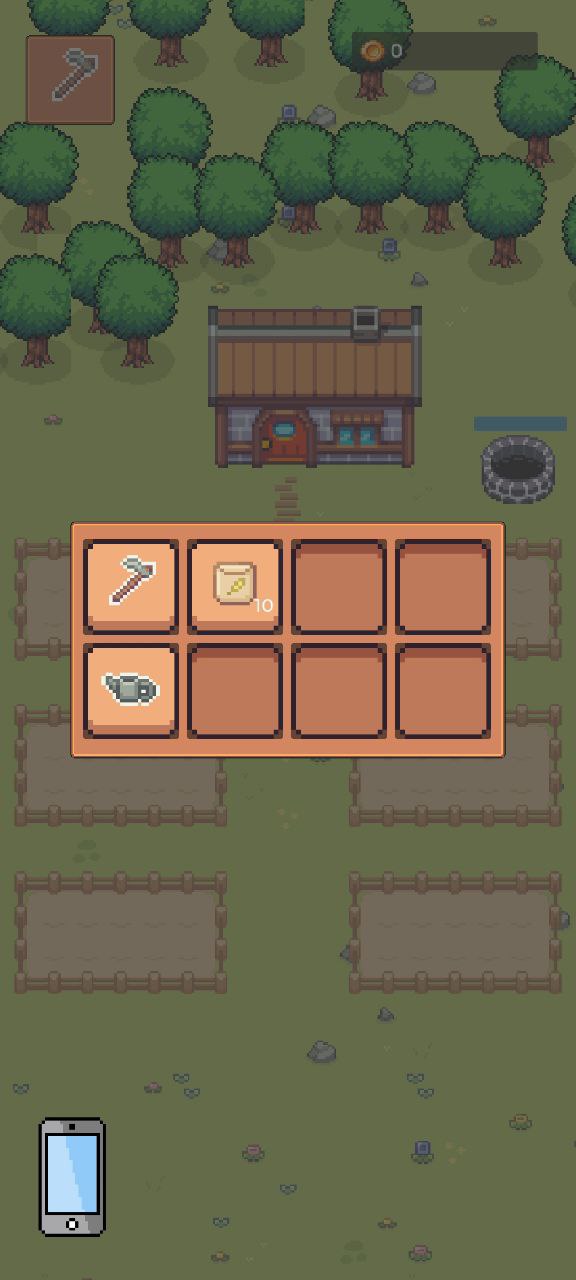 Рисунок 2 – Инвентарь игроковВ инвентаре находятся три предмета: тяпка, лейка и семена пшеницы. Нажав на один из предметов, игрок выбирает сам предмет. Выбрав семена (рис. 3), игрок может посадить их в любую грядку. Для этого ему нужно выйти из инвентаря путем нажатия на пустую область экрана.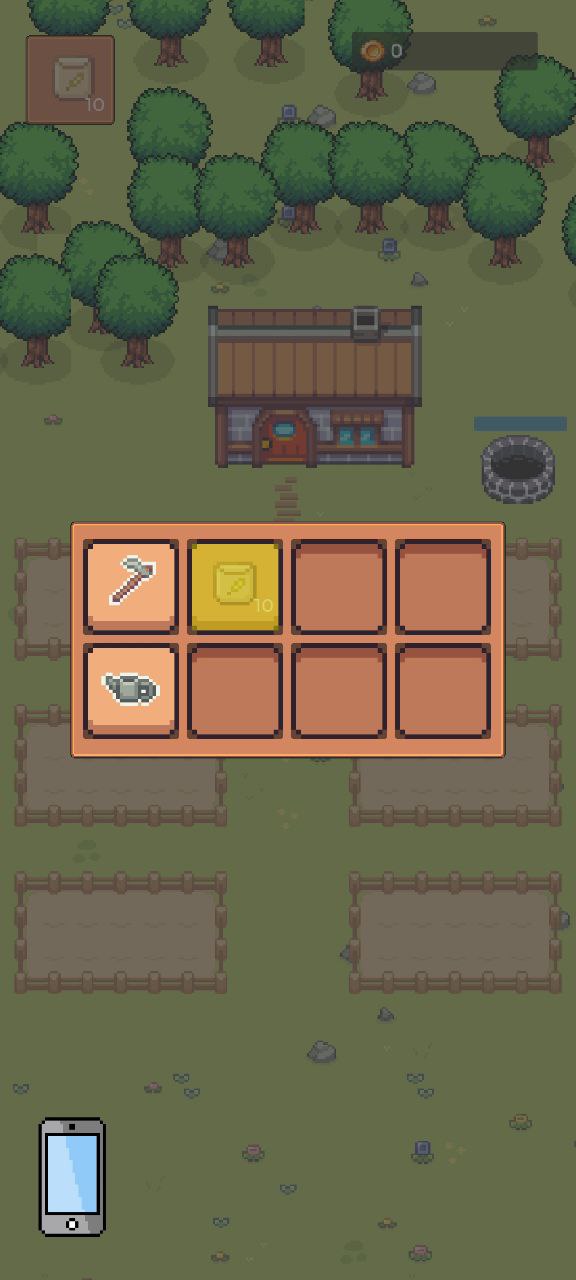 Рисунок 3 – Выбраны семенаПосле этого игрок может нажимать на грядку, тем самым садя семена растения (рис. 4). 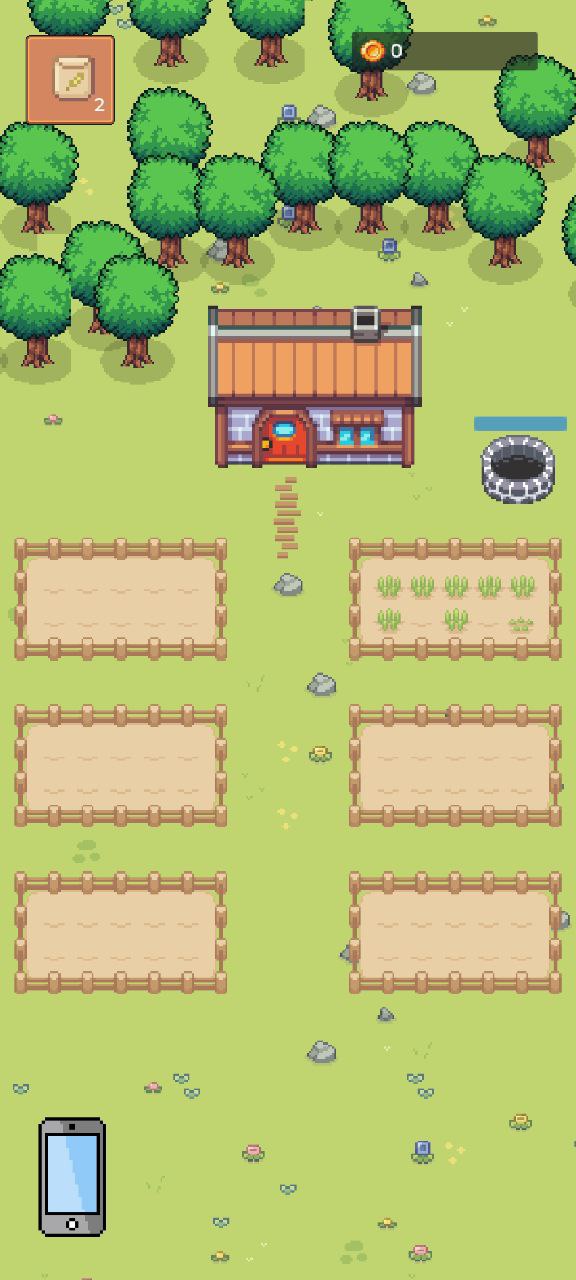 Рисунок 4 – Посадка семянДалее после проделанного действия игрок наблюдает за растениями, котором может не хватать влаги. Если растению не хватает влаги, то над ним появляется капелька воды, иначе оно со временем созревает, и над ним появляется восклицательный знак, обозначающий о том, что урожай созрел (рис. 5).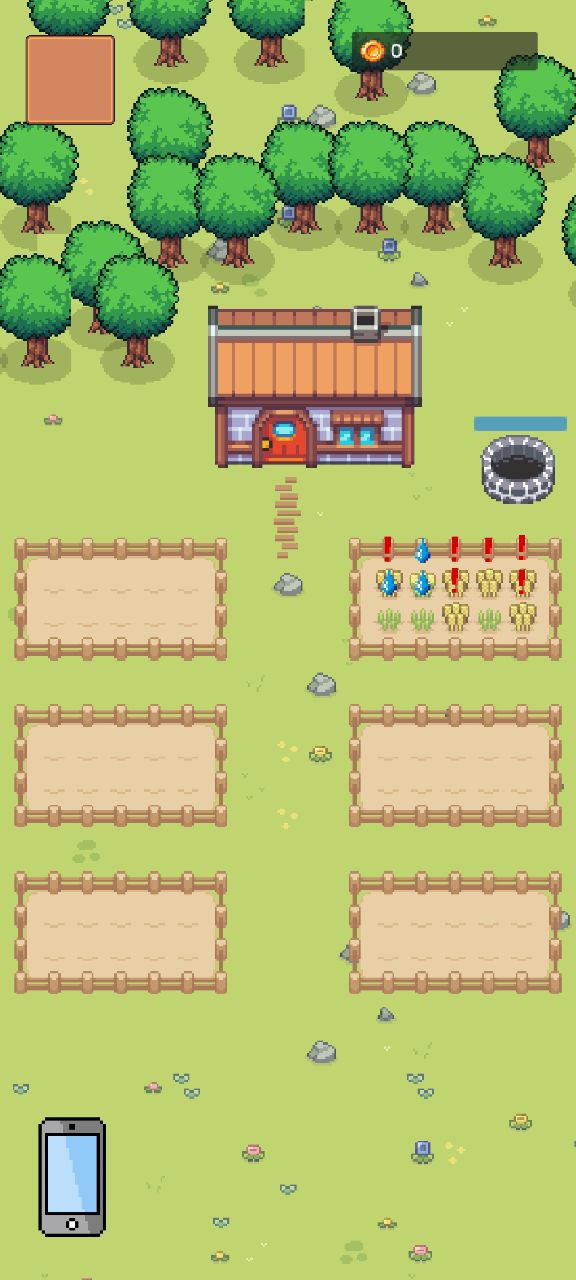 Рисунок 5 – События растенийДля полива урожая игроку требуется выбрать в инвентаре лейку и кликнуть на растение. После полива над колодцем тратиться шкала воды (рис. 6).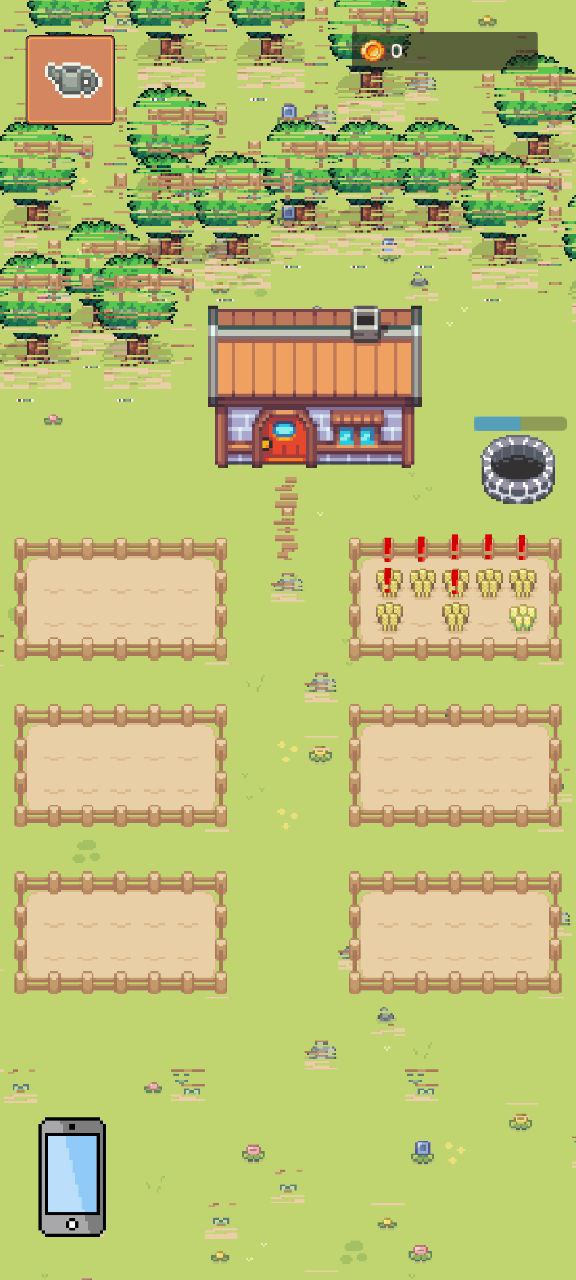 Рисунок 6 – Опустевшая шкала водыЕсли вода закончилась, то игроку требуется понажимать на колодец, тем самым он и наполнится вновь. Чтобы собрать урожай, игрок должен выбрать в инвентаре тяпку и понажимать на растения, тем самым собирая урожай в инвентарь (рис. 7).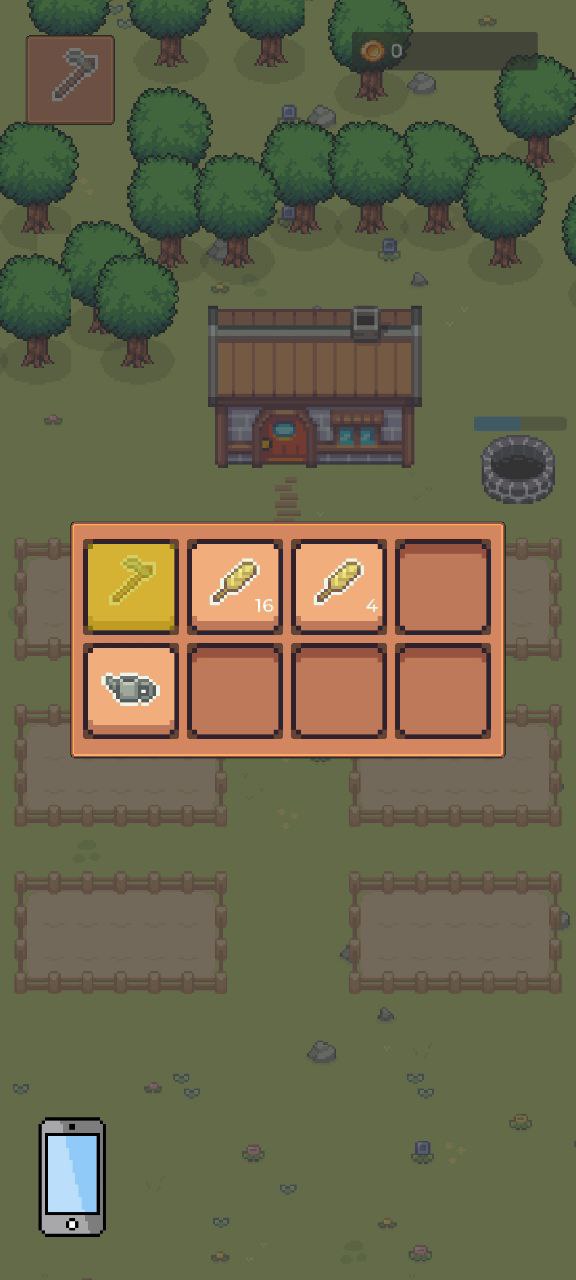 Рисунок 7 – Собранный урожайСобранный урожай игрок может продать на онлайн-рынке. Для этого игроку потребуется нажать на иконку телефона, находящуюся в левом нижнем углу. После проделанного действия у него включается телефон (рис. 8).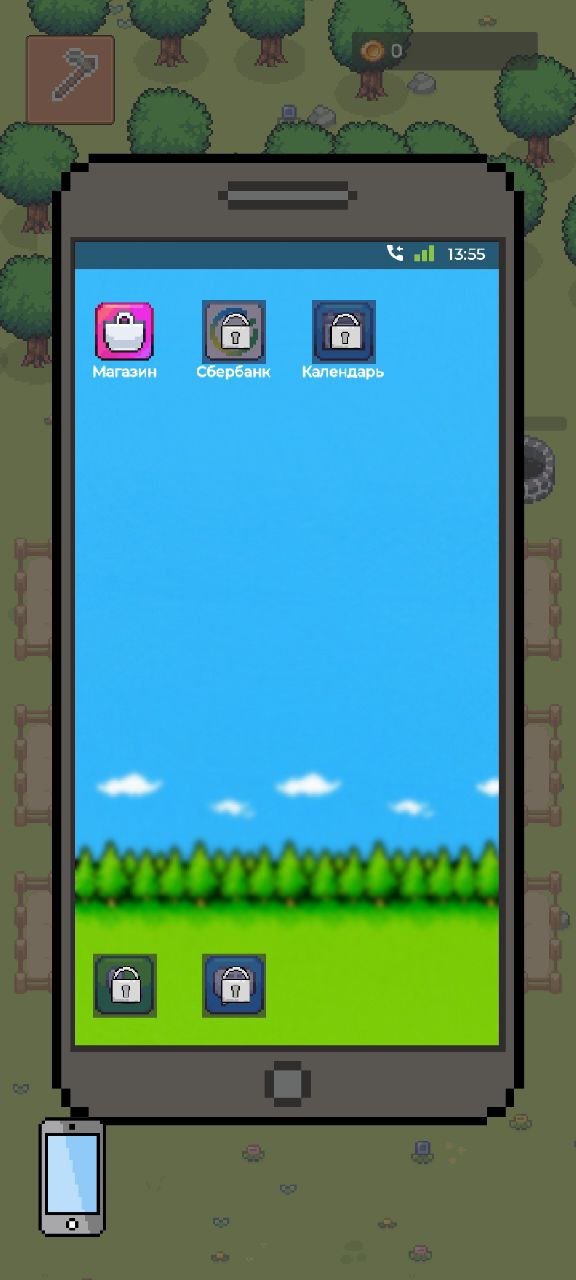 Рисунок 8 – Включенный телефонВ телефоне можно увидеть пять приложений, четыре из которых в настоящий момент недоступны, но в будущем планируется добавить новые игровые механики, связанные с ними. Для продажи урожая игроку требуется открыть приложение «Магазин» (рис. 9).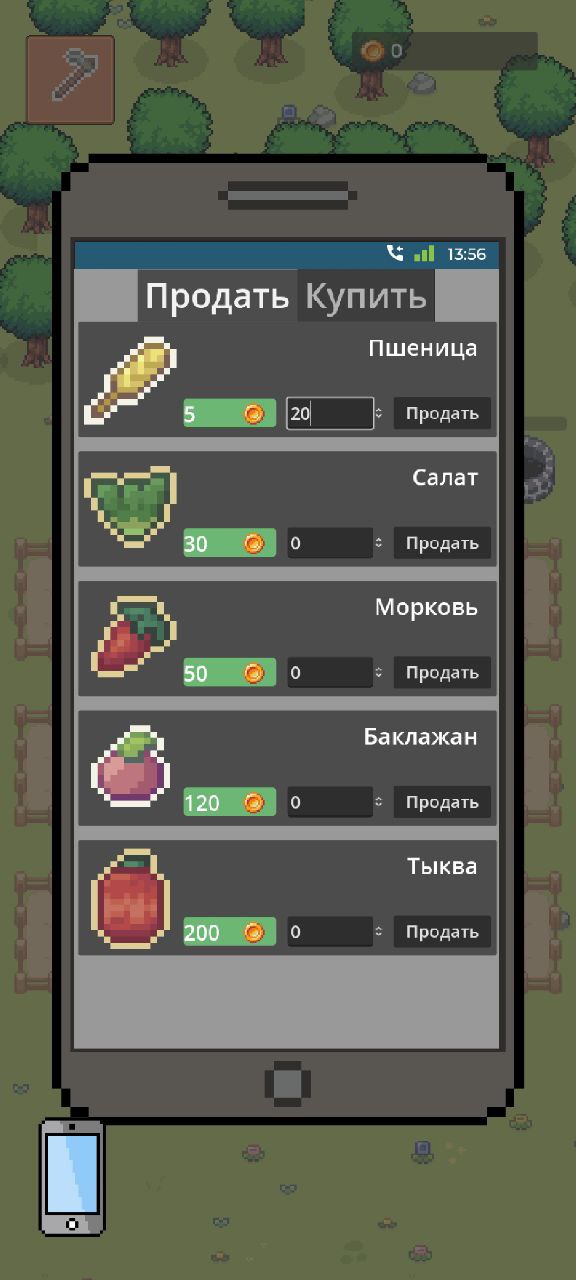 Рисунок 9 – Приложение «Магазин»В приложении «Магазин» можно увидеть две вкладки: продать и купить. Название вкладок говорят сами за себя: в первой можно продать урожай, а во второй – закупиться семенами. Продав свой урожай, игрок переходит во вкладку «Купить» и покупает новые семена растений (рис. 10).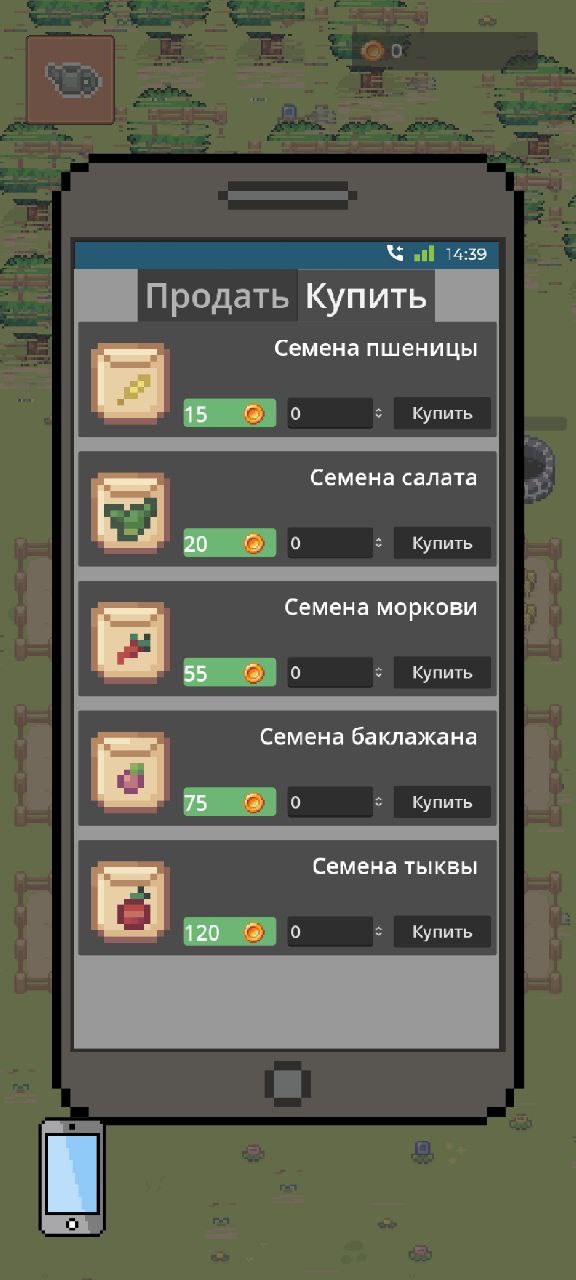 Рисунок 10 – Вкладка «Купить»Каждые семена имеют различную стоимость, длительность роста, количество и частоту потребления воды. Игроку предстоит сформировать свою бизнес стратегию по нахождению самых прибыльных растений, при этом не уйдя в минус. В будущем в игру планируется добавить диалоги, кредиты, найм персонала, создание своей торговой точки и покупку земли.1. Game.apk: (39.2 Мб)Ссылка для скачивания файлов:https://cloud.mail.ru/stock/7cgi1N8inWo1jtVkcHuggEnoФайлы будут храниться до 29.10.2024